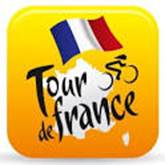 La France………………… c’est passez pour nous. 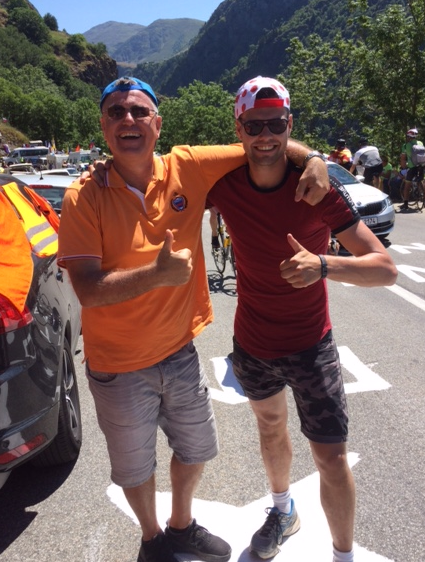 Goedemorgen wielervrienden, wat zijn Felix en Garçonneke toch weer een ervaring rijker zeg………… Waren we nog niet verliefd op de Tour (slaat nergens op…) dan zou je het nu wel geworden zijn.3 dagen Tour de France is geweldig!!! Dat was het vorig jaar al, maaar dit jaar was toch weer mooier dan vorig jaar. We dachten niet dat vorig jaar overtroffen kon worden, maar dat kon het dus wel.De etappe van donderdag was MAG – NI – FIEK. Nooit gedacht dat dat zo enorm mooi kon zijn. Die etappesloeg echt alles. De meest heroïsche etappe van de laatste 10 jaar Tour deFrance, en WIJ WAREN ERBIJ!!!. Straks wat reacties uit het peloton in dit journaal, maar eerst………… komt Felix nog even terug op de dag bovenop op Alpe d’Huez. Zoals gisteren al verteld gingen Felix en Garçonneke al vroeg op pad de berg op. Maar daarvoor hadden we al malheur. Dinsdag bij aankomst in het hotel hadden we aan de receptioniste gevraagd hoe laat wel elke dag konden ontbijten. Niet zo heel spannend, maar wel zeker voor donderdag. Zowel Garçonneke als Felix hoorden duidelijk; “Six heures”. Weet niet wat jullie er van denken; maar Felix en Garçonneke waren het er al snel over eens: Zes uur dus!!!Wij om 6 uur naar beneden, en jawel…………… alles nog donker…… godznondeknetter. Jullie zullen begrijpen dat er wat vloekjes in de receptiehal geklonken hebben. On schema was immers: 6 uur eten, half 7 rijden, half 8 aan de voet van Alpe d’Huez en dan te voet naar boven……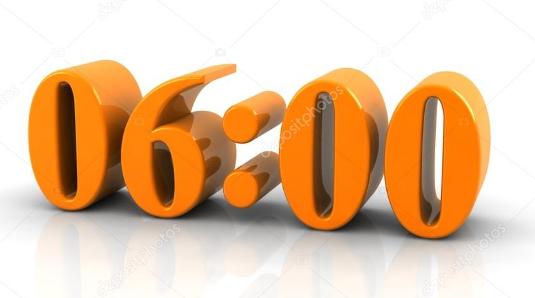 Wij terug naar onze kamer, stoom uit onze oren………, zou dit zo’n dag worden dat alles tegen zou zitten………… Zal toch nie zeker…??? Nog even op de hotelinfo gekeken op de kamer (hadden we uiteraard niet eerder gedaan, want six heures = six heures). Staat daar heel gewoontjes: Petit dejeuner à 6.30 heures………… Weljot een half uur te vroeg uit bed. Kijk voor de Felix maakt dat niets uit, maar Garçonneke was als een oorlogsschip………… Nee hoor, da’s niet waar want zoonlief kan er gewoon goed uit, maar een half uurtje langer slapen zou tie niet verkeerd gevonden hebben……………Na het Petit Dejeuner om 6.30 uur (we brandden nog bijna onze bek aan de warme broodjes) konden we op pad. Ja, je wilt wat op dé dag van de Tour, en gingen we dus om vijf voor zeven richting Bourg d’Oisans, onder aan de voet bij Alpe d’Huez. We waren bang dat het loeidruk zou zijn, maar blijkbaar zijn Felix en Garçonneke toch wel een klein beetjes gek, want druk was het nog niet echt onderweg naar het Hart van de Tour.Om 7.40 uur bereikten we de voet. En dan een plekkie voor de auto………, dat viel niet mee want er waren er toch wel een paar meer die deze etappe wilden zien………, en die waren er al even. Gelukkig troffen Felix en Garçonneke een paar Friezen die al vroeg op waren. Even een social talk, maar voor Felix en Garçonneke met maar één doel. Onze auto kon wel mooi bij hun caravan staan……… eerst dus een beetje blablabla en dat Friezen van dat mooie volk is; Elfstedentocht, mooi prachtig, geweldig, volksfeest en nog meer blablabla. En na 10 minuten onze brutale vraag of onze auto op dát plaatsje mocht staan. We hadden ze ingepakt………, “Tuurl’k,………….” Op de puntjes moet tekst staan, maar we verstonden er voor de helft geen bal van, want we zeggen wel eens dat wij ons altijd aan moeten passen als het om taal gaat, dat was eergisteren eigenlijk ook zo.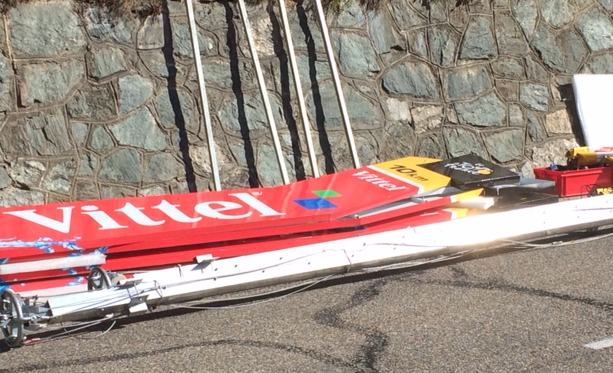 Maar “Tuurl’k” hadden we gehoord.Wel, de auto had een mooi plekje gegeven, dus we konden de berg op. Te voet met 2 zware rugzakken met heel, heel, heel veel flesjes water (Felix ziet jullie denken; tuurlijk uhm………………??), maar het is echt waar. Felix en Garçonneke gingen voor de koers, en niet om op die berg een stuk in hun kraag te zuipen.De trip naar boven was a heavy one. Nondekanaries zeg!!!!Intussen had Garçonneke contact gelegd met WVV-er Robin Schipperijn (‘Skippie’ voor intimi). Die zouden ook naar deze berg gaan. Samen met Max van Elzakker (geen bijnaam) en Quirijn Schevenhoven (Qiwi voor intimi).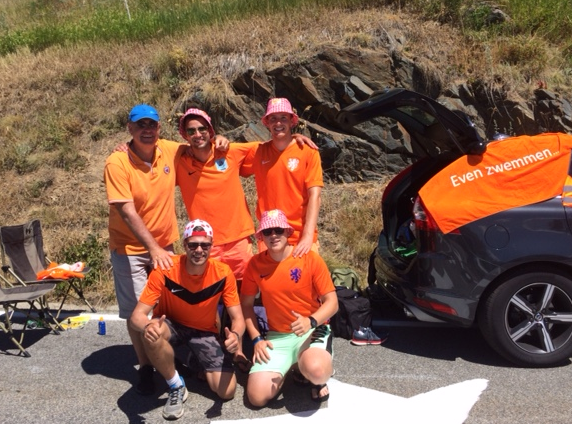 Die mannen waren ietsje slimmer (niet veul hoor) dan wij, want die waren gewoon met de auto naar boven gereden en in bocht 4 uitgekomen waar ze de auto mooi aan de kant konden zetten. Maar wij hadden meer voldoening van ons voetreisje  naar boven. Garçonneke regelde het zo dat wij met hen mee terug in de auto de berg af konden. Onderweg naar boven heeft Garçonneke een kleine 257 keer gevraagd aan Felix gevraagd of het nog ging…………, goei ventje dat Garçonneke van me hè!? En Felix snapt het wel, want ja, met je vader naar De Tour, welke zoon wil dat nu niet…………………Bovenop in bocht 4 hebben we een geweldige dag gehad met die 3 mannen. Max, zoon van Niels, ja die man die Felix zo nu en dan een klein sneertje uitdeelt is van alle gemakken voorzien en had een dijk van een muziekbox bij, Spotify aan en de hele dag Nederlandstalige muziek, en niet te zuinig hard!! En dat vindt Felix niet vervelend moet ie eerlijk bekennen………………… 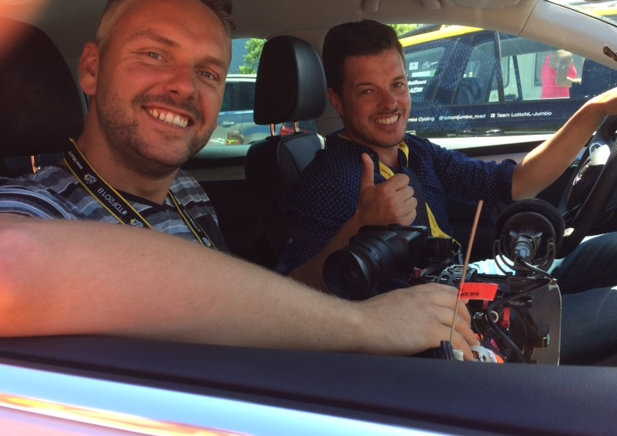 En dan denk je, het is nu 11 uur en om half zes komen de renners voorbij. Nou mensen, de tijd die vloog.  We hebben het nodige gelachen, en gezongen……………… De tijd van ons leven. Philemon Wesselink stopte nog ff bij ons. Het diepte-interview wat hij met ons had is helaas niet uitgezonden, maar dat nemen we hem niet kwalijk. Zou alleen maar kijkcijfers gekost hebben…………………Inmiddels wist het thuisfront waar we exact stonden; 4,2 kilometer voor de finish net na bocht 4. We waren met vijven. Allemaal een oranje shirt aan, Felix een blauw petje. We maakten nog ff een foto en stuurden die via allerlei Sociale Media door zodat we goed herkenbaar waren. Op dat stuk waren we namelijk de enigen die in Oranje stonden; ja ietsje verder nog wat Euskatel-ers, maar verder…. alleen wij.Het werd sapnnender en spannender toen de renners steeds verder naar boven kwamen. Kruijswijk aan de leiding maar zijn tijd die slinkt……….. We waren er gewoon zenuwachtig van geworden. Spannend daar bovenop; ‘Zou ie nog aan de leiding blijven, zou ie winnen????” Vragen die later beantwoord werden, maar vantevoren voor mooie spanning zorgden. En toen was het zover, de Tourkaravaan ging door bocht 4…………………… FE-NO-ME-NAAL, wat een prachtig gezicht en wat een kermis daar op de Alp!!!En een aantal van jullie hebben het waarschijniljk al op Facebook vorobij zien komen, maar we hebben ons televisiedebuut gemaakt……………, vol overgave moedigden we Kruijswijkie aan in zijn laatste 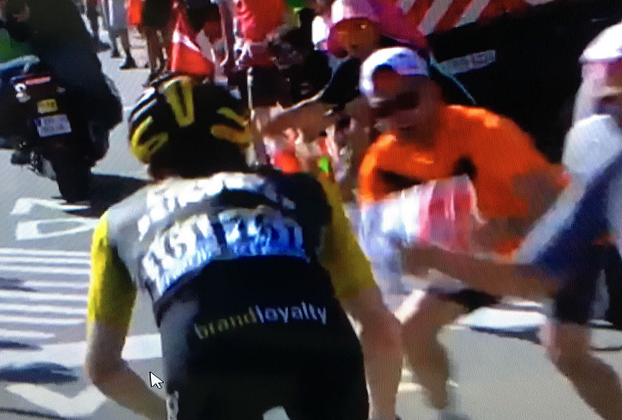 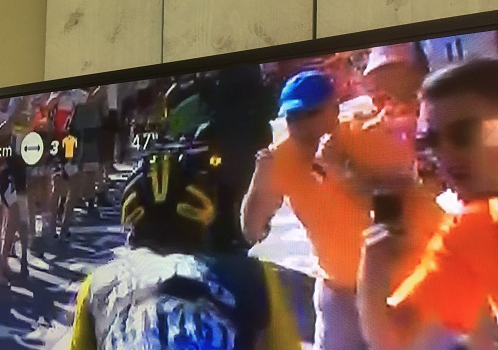 meters alleen op kop. En daarna zat Bardet al heel snel, en vervolgens Froome, Thomas, Dumoulin en Landa. En ook voor ‘onze’ Tom riepen we de longen uit ons lijf, maar die zat niet fris zagen we wel………………. En toen waren ze voorbij en moesten we het met het verslag van Maxxie van Elzakker doen die intussen zijn vriendin had gebeld………… Max bracht ons live-verslag uit wat het vervolg was. Zelfs dat was spannend……Kruijswijk was ingehaald, en we hadden het hem potverdorie zo gegund…… Maar iedereen die een klein beetje een oranje hart heeft………… De rest weten we. Thomas wint en Dumoulin 2e, nadat we later hadden gehoord dat ie zich misschakeld had…………… Jammer, jammer, jammer; we waren zo dicht bij Nederlands succes!!!!!Daarna moesten we de berg af. En dat is ook geen appeltje-eitje. Om 18.40 uur begon Skippie aan de reis naar beneden met de Volvo van Niels. Skippe had geen drup gedronken en stuurde als een volleerd coureur (gelukkig heet ie geen  Max (Verstappen), want anders………) de Volvo naar beneden. 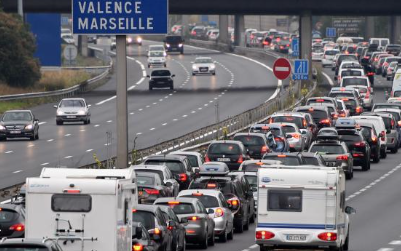 Mwaaaah, veel kon ie niet kapot maken, want om 19.25 uur hadden we al welgeteld 900 meter afgelegd. Sjeezus wat ging dat langzaam, alles en iedereen die denkt iets met de Tour te maken te hebben mocht voor ons de berg af. En of wij niks met De Tour te maken hebben zeker….??? Maar Skippe werd onze held, want hij moest ons in het gareel houden dat we niet ff uit zouden stappen om eens ff te vertellen wat we er van vonden…………………Om 20.10 uur ging het eindelijk een beetje rollen en om 20.25 uur waren we dan eindelijk beneden. Felix en Garcónneke bedankten Max, Qiwi en Skippie voor de geweldige dag en gingen weer met de Citroën richting Le Pont de Claix.Ook geen pretje want ook dat was gewoon file rijden. Om 21.50 uur waren we weer bij ons hotel en moesten we nog snel naar een restaurantje om te eten. 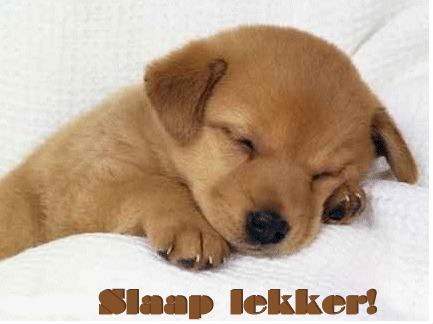 En zo eindigde de meest mooie dag vor ons in de Tour. We konden op 2 oren gaan slapen…………………: Felix: “Truste Garçonneke, ik vond het grandioos met jou!!!”, Garçonneke: “Truste Pa, dit had ik met JOU voor geen goud willen missen!!!”Is dat ff een mooi compliment!! Wel, de rest van onze Tourreis laten we maar voor wat het is, dit is wel weer genoeg zo.We gaan naar………………….Enkele reacties uit het peloton   Afgelopen woensdagavond zat Felix achter zijn laptoppie in zijn ziggo-mail te klooien om iedereen van de stand te voorzien, vergeet ie per abuis om het Tourjournaal bij te sluiten om 21.41 uur…………………, Nou dan zijn de rapen gaar………………… (de spreekwoordelijke rapen dan hè!!)Wesley Verbraak om 21:43 uur: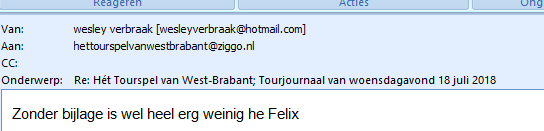 Eric Goossens om 21:44 uur: wel lekker kort: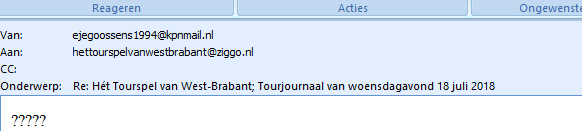 En Nico –Frits de Farmer- Hoogerwerf, ook om 21:44 uur: Maar dat is tenminste wat genuanceerder……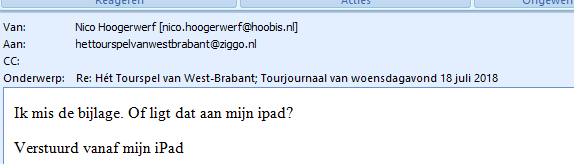 Maar geeft niks hoor Wesley en Eric, Felix kan het hebben…… hahahahahaha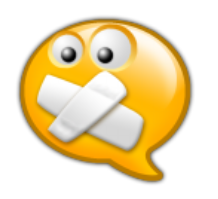 Nog voordat Felix de kans had om de reacties te lezen had ie al gezien dat ie het Tourjournaal was vergeten en gelijk nagezonden; maar dan hoor je ze ook niet meer hè……………………?? hahahahahahaMaar goed, Felix zal het wel ontohuden mannen………, komt vast allemaal nog wel een keer goed ;-)Even wat serieuzer!!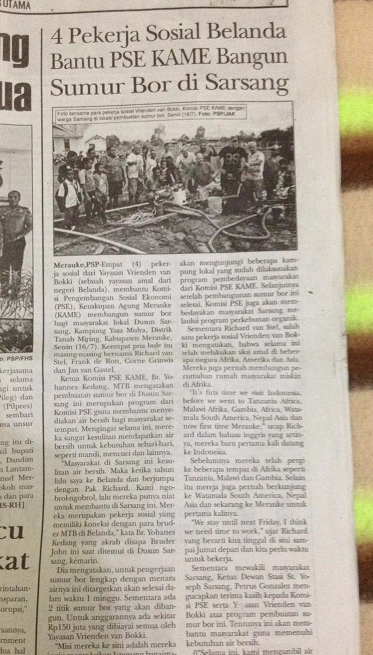 Richard van Stel zit in het verre Papoea Nieuw Guinea met 3 andere ‘Vrienden van Bokki’. Voor degenen die het niet weten, dat ligt tegenwoordig in Oceanië een stukje boven Australië (toch hè Stan?). Ja, zou kunnen dat je het niet wist, dus Felix meldt het maar ff…. 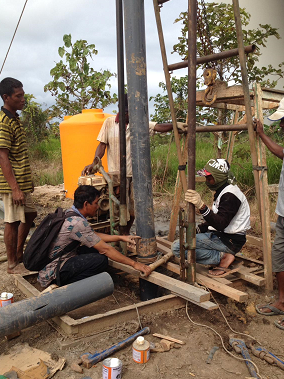 Maar alle gekheid op een stokkie. Wij zitten hier met zijn allen een beetje de lolbroeken uit te hangen (Felix dan toch zeker), maar Richard stuurde Felix een paar foto’s die hij jullei niet wil onthouden.In de plaatselijke Papoease Nieuw Guinease krant hebben ze het nieuws gehaald. Felix heeft even Google translate er op los gelaten, maar zelfs die kon er geen peperkoek van maken. Maar gelukkig kennen Richard en zijn companen een aardig stukje Papoeas Nieuw Guinees kleppen, dus dat zit wel snor!!    Richard, Felix weet niet hoe lang je er nog zit, maar heel veel succes verder daar!!!!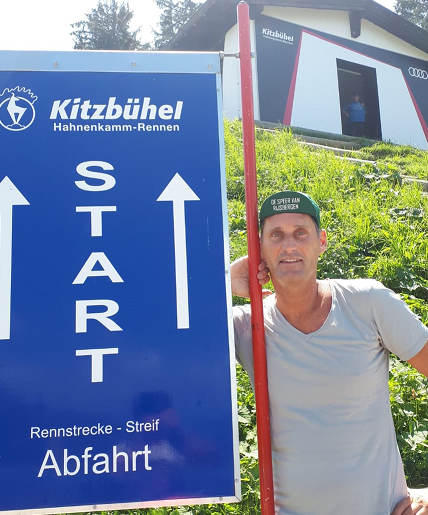 Jullie zijn weldoeners!!! Een groot compliment namens de Tourorgansiatie!!     Robert –De Reuf-  Reuvers gerniet momenteel een welverdiende vakantie in Italië/Oostenrijk en is gisteren even wat gaan MTB-en in de bergen, daar zijn geen beelden van; wel net voor zijn vertrek toen ie er nog fris en fruitig uitzag. Daarna heeft Felix niks meer van Robert vernomen, het zal toch zeker wel goed zijn afgelopen……..?Felix is daar echter niks bang voor, want als er eentje nog wel in conditie blijft………Dan is het De Reuf wel!!En dan een reactie van Frank Dingemans; onze NEO dei het gewoon heel erg goed doet in Hét tourspekl, maar dat was al voorspeld door zijn vriend Frans Raaijmakers (die overigens niet meedoet, maar ook nul-komma-nul verstand heeft van wielrennen…….)Frank Dingemans schrijft het volgende:Bedankt voor de update Felix (geen dank Frank, graag gedaan…., red.). Dat gaat inderdaad spannend worden! Hoewel, ik ben sinds dat jij daar met Garconneke in de Alpen zit, maar liefst 5 renners kwijtgeraakt!!! (ja Frank, en denk je dat jij de enige bent die Groenewegen, Gaviria, Greipel, Uran, Nibali, Cavendish, Kittel of Taaramee had geraden………………… hahahaha, dat zijn er wel meer……, dussuh: geen paniek……, ;-)….. red.)  Grt FrankOok Wim Erkelens had woensdag de vraag gesteld, maar Felix had hem nog niet kunnen vermelden:Veel plezier vandaag Felix! (Bedankt Wim, maar ben inmiddels al weer terug…., red.) Kan je trouwens ook renners uit je ploeg zetten? (is dat nodig dan? Je gaat toch lekker...?., red.) Wil de boel ff op scherp zetten. (Da’s nooit verkeerd, het lijkt net werk………. , red.) Parijs is nog ver, dus nu kan het nog. (Dat zeker!!..., red.)Maar nog voordat het bovenstaande in het tourjournaal kon, had Wim al weer gereageerd:Hoi Felix,Had je nog gemaild met de vraag of je ook renners uit de ploeg kon zetten. (klopt ja, was het niet vergeten hoor Wim….. , zie hierboven…., red.)  Laat die vraag maar zitten; Heb kennelijk een zelfsturende team en inmiddels een pelottenetje uitvallers (7). Geloof dat Poels nu mijn snelste sprinter is…….. (kijk, dan gaat het vast goed komen!!!......, red.)En ja, Ellen Roedelof was errug in haar nopjes met de overwinning op Alpe d’Huez: 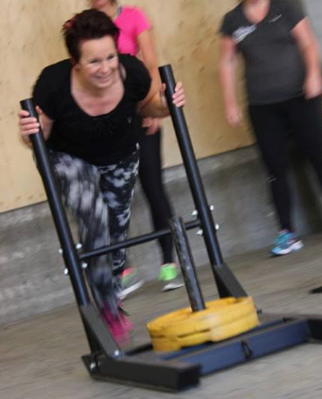 YES!!!!!! Gewoon de meeste punten gescoord!!! Dat voelt goed!!! (dat gelooft Felix graag…., red.)Haha... ik hoop dat ik hiermee op (nog) kantoor kan komen..... :-) (denkt het niet, of als je worstenbrood meebrengt….., red.) Maarre probeer jij maar lekker uit te slapen. (hè, weer niet gelukt…., red.) Al die indrukken en natuurlijk je tv-première .... dat gaat je niet in de kouwe kleren zitten... (had Felix maar kouwe kleren vandaag de dag…. , red.)Enfin, top dat je 2 superdagen hebt gehad..Jij kan er weer effekes tegenaan!! (Zo ist!!....,red.)Groetjes Ellepel Ja, en dan is er de app-groep nog, maar als ik allemaal moet gaan reconstrrueren wat daar op geschreven wordt……………………, heb je een paar weken dan….? (wel geweldig gleuk ook, mooie humor!!)Dus dat laat Felix even voor wat het is want we gaan naar…………………….De etappe van gisteren   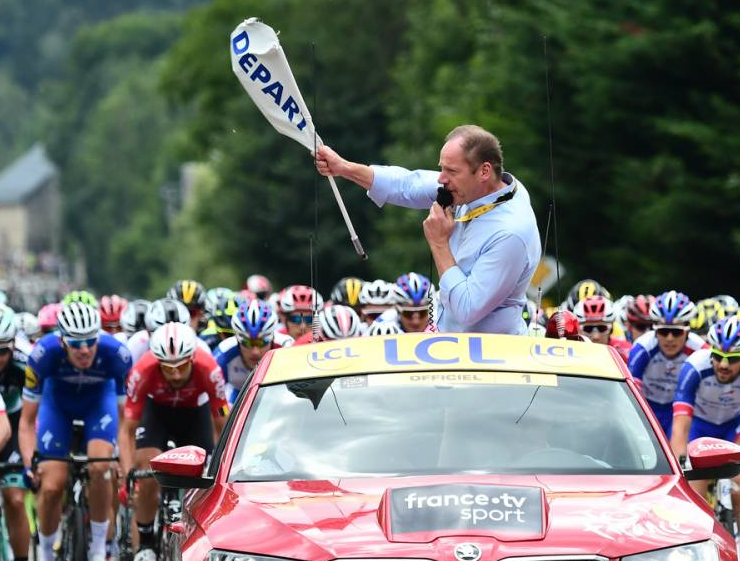 Nadat de renners in Bourg d’Oissans waren vertrokken en Grenoble voorbij gezoefd waren en Felix en Garçonneke al weer naar huis en ging de koers verder. Een kopgroep van 4 ontstaat: Thomas de Gendt, Tom Scully, Dimitri Claeys en Michael Schärr. Die houden het een lekker eindje vol. Schärr, ziet het gevaar en gaat er alleen van door. Maar ook Schärr redt het niet en wordt 6 kilometer voor de finish ingerekend. Dan wordt het sprinten ou je denken, maar Philip Gilbert probeert op zijn Jelle Nijdams het peloton te ontvluchten: NO WAY denkt het peloton en op ca. 300 meter voor de streep wordt het toch een sprint.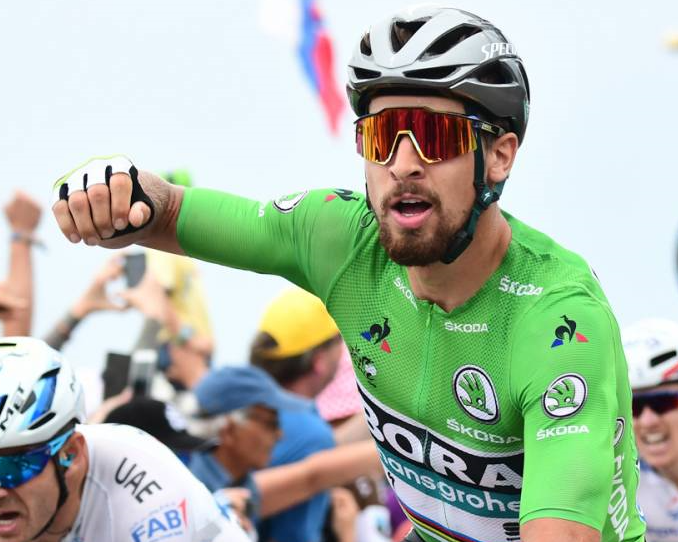 Arnaud Démare gaat als eerste aan, maar Alexander Kristoff gaat over hem heen. Nou, denkt Peter Sagan. Ik heb de groen trui en geef nog een keertje sprintles en die pakt op de streep zijn 3e overwinning. Kristoff 2e en Démare 3e.Geraint Thomas behoudt het geel.De eerste 20 van gisteren: Bourg d’Oisans - Valence: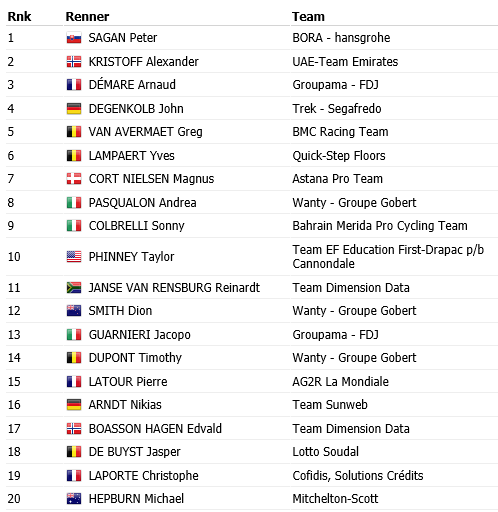 .ONS TOURSPEL in etappe 13:Doordat vele sprinters inmiddels weer thuis zitten: Groenewegen, Greipel, Gaviria, Kittel, Cavendish en Matthews wordt het met de punten ook wat minder.In de kelderklasse is dat niet leutig, want als Wout Poels al je beste sprinter is…………… (hè Wim……) dan is de kans groot dat je de minste punten hebt behaald. En jawel. Wim had met voorsprong weer de minste:  17 in totaal.Adrie van Overveld, volop genietend van een heerlijke vakantie aan de Turkse Riviera, deed het niet veel beter: 24 punten. 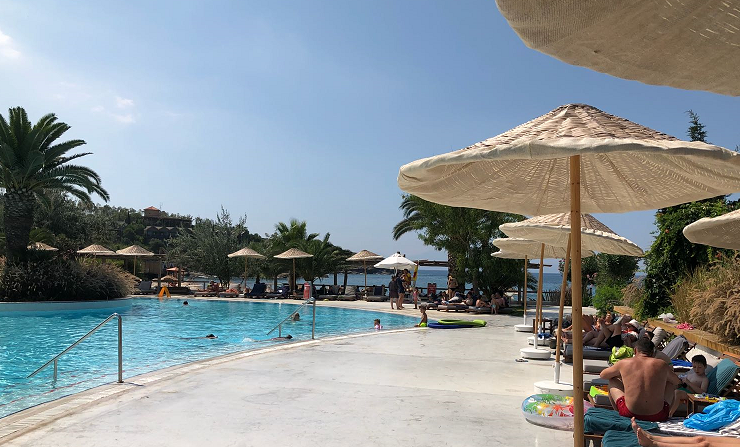 Uiteraard gelijk de reactie van Liesbeth Clarijs wie daar in het zwembad aan de leiding in bocht 2 lag…………Ook Thuur/Tour van de Goor, die Felix per abuis niet in zijn Ziggo-mailbox had staan, dus geen tourjournaal gezien heeft de afgelopen 3 dagen……………, had welgeteld 26 punten.Bovenin waren er 6 deelnemers die 100 punten of meer haalden.100 punten waren er voor Dick Rombout (die daarmee gelijk Ellen Roedelof pareert……). Michael de Raaff, Peter van Oirschot en Jos –the boss- Bogers. Dat levert jullie een 3e plaats op mannen. Kwartje de man dus……2 deelnemers waren gisteren dagwinnaar met 106 punten en dat zijn: Mark Almekinders en Kees van Tiggelen. (Mark, Felix zag geen petje aan de vlaggenstok hangen bij je thuis, kan dat kloppen?)Mark en Kees verdelen dus het geld van plaats 1 en 2; €  5,00. Zij krijgen dus beiden  € 2,50 peepee.De uitslag van gisteren (etappe 13): De tussenstand in het Algemeen Klassement na etappe 13:Zag Wilfred Luijckx gisteren zijn voorsprong wat slinken, vandaag loopt ie weer wat uit op Frank Dingemans. Kees van Tiggelen was wat weggezakt, maar bestijgt nu het podium weer na een mindere dag van Sjaak van den Berg, maar Sjaak is dan ook gene sprinter .  Blijft dus wel spannend bovenin.Onderin is het niet echt spannend voor de rode lantaarn…………………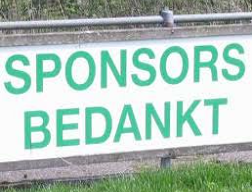 Special prices:Felix vertelde gisteren al dat ie jullie nog moest bijpraten over de gesponsorde prijzen van de afgelopen dagen; en daar is het nu even tijd voor.Special price van 18 juli: Afgelopen woensdag was het 18 juli, en toen was De Tour precies op de helft. Zoals aangekondigd zou degene die na afgelopen woensdag op de 50e plaats in het Algemeen Klassement zou staan een Kadobon krijgen à €  10,00, gesponsord door Liesbeth Clarijs’ Gall & Gall Hoogerheide.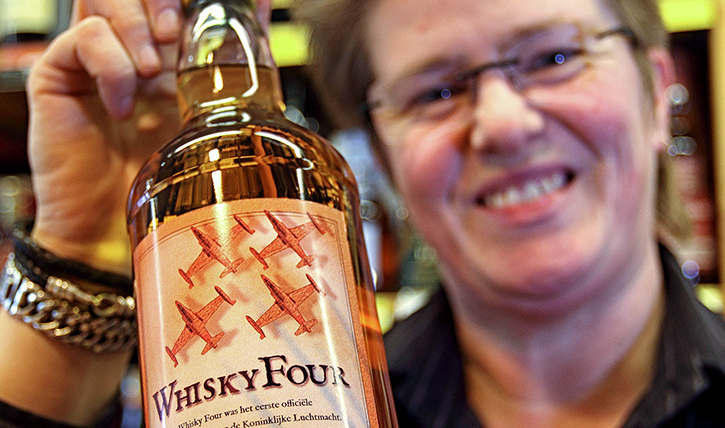 En wie stond er 50e afgelopen woensdag………, jullie hadden het woensdag al kunnen lezen, maar Felix zal jullie geheugen nog ff opfrissen. De Gall & Gall kadobon gaat naar: Ilse van Ginneken. De moeder van wielerprof Sjoerd (van Team Roompot/Nederlandse loterij) kan het op een zuipen zetten…… ;-).Van harte gefeliciteerd Ilse; Felix zorgt dat na De Tour dat de bon in Herel terecht komt.Special price van 19 juli: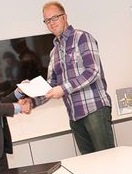 Eergisteren, de 19e, was er ook een gesponsorde prijs te verdienen. Dit was dé etappe van De Tour 2018. Op zondag 8 juli kondigde Felix al aan dat de dagwinnaar op Alpe d’Huez met 2 kaarten voor De Draai van de Kaai aan de haal gaat.De 2 door Perry Clarijs van Clarijs BV gesponsorde kaarten gaan naar: Ellen Roedelof!!!Van harte Gefeliciteerd Ellen. Ik hoop dat je vóór 6 augustus weer op het werk bent, dan brengt Felix ze voro je mee, anders geeft ie ze wel af in Bergen op Zoom!! Dan gaan we elkaar wel zien op De Draai!! Is dus wel in Roosendaal hè……………… ;-)Special price van 20 juli:Gisteren reed het peloton door de Rhône-streek, laat daar ook best wat wijn vandaan komen. Vandaar dat er voor de nummer 10 in het dagklassement van gisteren ook een Gall & Gall kadobon van € 10,00 klaar ligt.  Dei kan dus zelf gaan testen wat voor wijntjes uit het Rhône-gebied komen. De nummer 10 in de etappe van gisteren hebben jullie hier boven kunnen lezen.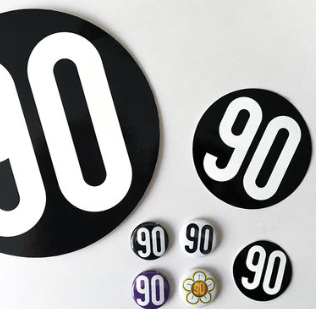 Daar hebben we een ex-aequo. Want zowel Wilfred Luijckx als Wesley Verbraak scoorden gisteren 90 punten, en daarmee dus nummer 9 en 10.Degene die dan de laagste punten heeft in de stand om het Algemeen Klassement die pakt de Gall & Gall-kadobon. En we weten dat Wilfred momenteel bovenaan staat, dus Wesley staat daar altijd onder (hij staat 59e). dus deze prijs is voor Wesley Verbraak.Wesley, de prijs komt naar Hoogerheide!! Van harte gefeliciteerd!!!Tot slot gaan we naar……………De etappe van vandaag: Etappe 14Vandaag is de echt een overgangsetappe wordt er gezegd. Nou je mag hem hebben van Felix…………We fietsen vandaag vanuit Saint-Paul-Trois-Chateux (Sint Paul Drie Kastelen vrij vertaald……) in de Drôme. En we fietsen vna Osst naar West om uit te komen in Mende. We gaan dus door het Centraal Massief over 188 kilometer.Toch geen flauwe etappe, want er zitten vandaag een berg van 4e categorie, eentje van 3e categorie van 3e categorie en twee van de 2e categroie in. En de laatste berg van 2e categroie, dat is ook de berg waar de finishstreep is getrokken. Dat is dus in Mende, de Côte de la Croix Neuve. En da’s een pittige. Maar 3 kilometer lang, maar wel een gemiddelde stijging van 10,1%. We komen aan op een hoogte van ruim 1.000 meter.Zou vandaag dus best iets voor een puncheur kunnen zijn, of niet Casper Pruijn??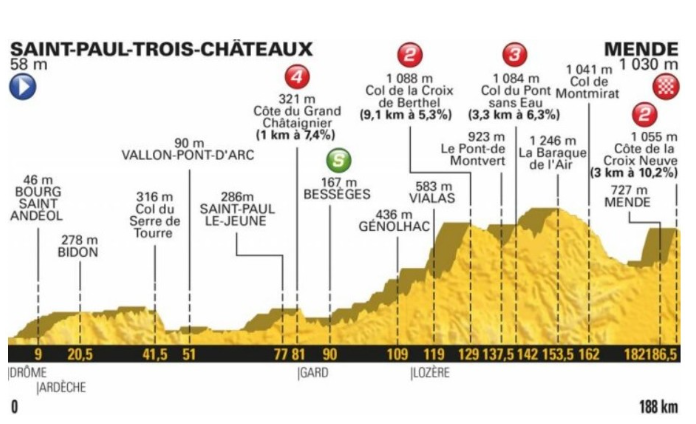 De start is om vijf over één. Tussen half zes en kwart voor zes worden de renners in Mende verwacht.Tot zover maar weer.Felix gaat het wasmasjien eens aanslingeren want er ligt genoeg was. Fiejeke Levitan is gisteren immers ook van vakantie terug gekomen, er ligt dus van 3 man was………….À demain!!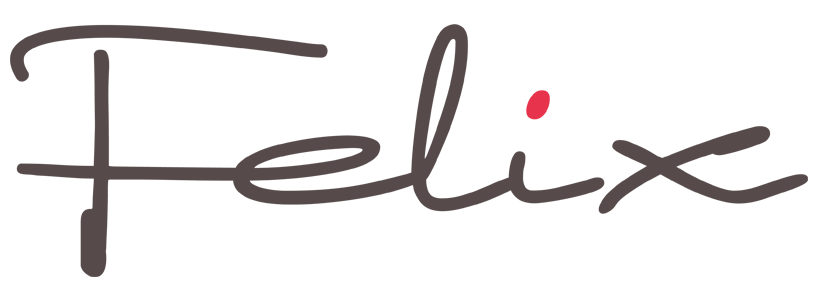 NaamPunten         in Et. 131Kees van Tiggelen106Mark Almekinders1063Dick Rombout100Peter van Oirschot100Michael de Raaff100Jos Bogers1007John van der Poel928Alexander de Vos919Wilfred Luijckx90Wesley Verbraak9011Jack Suijkerbuijk8912Jean-Pierre van Bergen8813Roma Lucas87Jan Bus8715Niek Iversen86Niels van Elzakker86Niels Adriaansen86Rien Brans8619Nick Orlando85Mark Alberti85Peter Adriaansen85Tjerk Borremans85Peter Palinckx8524Anton van Schaik83Tommie Withagen83Roger Groffen8327Linda Prop8228Casper Pruijn8029Sander Kerstens78Harm Rieske78Linda Rieske7832Robert Reuvers77Stefan van der Sanden7734Mark Ketelaars75Teun van Ginderen7536Frank Dingemans73Robbert Klaassen73Willy van As73Paulien Klaassen73Rob van Haperen7341Jan Schuurbiers7142Sjaak van den Berg7043Jan van Dun69Stan Hoogerwerf69Johan de Bruyn69Jules Theuns69Annette de Mooij69Welmer Boer69Marc Nuijten6950Jim van den Bogaert68Thijs Goossens6852Ronald Groesbeek66Davy van Puyvelde66René van den Bogaert6655Lucien Klerkx6456Corné Lodiers63Roger Withagen63Erik van der Lee6359Samantha van der Lee6160André Maas6161Henny vd Lee59John Kerstens59Ilse van Ginneken59Eric Goossens59Jelle Goossens5966Jeanne Kerstens5867Martijn van den Berg57Arjan Buijsen57Nico Hoogerwerf57Broers van Hoven57Martin Tijsma57Peter de Wilde57Robert Janssens57Liesbeth Clarijs5775John Verbraeken55Frank Linssen55Marc van Loon5578Erik-Jan de Bruijn54Piet Vermeulen54Sjack van den Hout5481Ronald Withagen5282Erik Roest50Jac Borremans50Wim Hendrickx50Johan Mathijssen50Coen Pijpers5087Karlijn Stultiens4988Eric Konings4489Richard van Stel4290Corné Bolluijt4091Martine vd Nieuwenhuijzen3892Marc Augustijn38Perry Clarijs38Kees van Ginneken38Richard Slabbekoorn3896Peter Kwaaitaal36Ellen Roedelof3698Arthur van de Goor2699Adrie van Overveld24100Wim Erkelens17NaamPunten        ná Et. 12Punten         in Et. 13Punten      na Et. 131Wilfred Luijckx13359014252Frank Dingemans13237313963Kees van Tiggelen127810613844Sjaak van den Berg12987013685Jean-Pierre van Bergen12708813586Willy van As12847313577Robbert Klaassen12817313548Rien Brans12678613539Linda Rieske127078134810Harm Rieske1267781345Marc Nuijten127669134512Jules Theuns127569134413Jack Suijkerbuijk125289134114John van der Poel124592133715Johan de Bruyn126469133316Martijn van den Berg126957132617Mark Almekinders1215106132118Thijs Goossens125268132019Erik Roest126950131920Teun van Ginderen1243751318Eric Goossens125959131822Roger Withagen124863131123Jos Bogers1210100131024Alexander de Vos121891130925Mark Alberti122285130726Peter van Oirschot1204100130427Roger Groffen1217831300Broers van Hoven124357130029Anton van Schaik1213831296Stefan van der Sanden121977129631Jan Bus120887129532Karlijn Stultiens124249129133Niek Iversen1201861287Stan Hoogerwerf121869128735Jelle Goossens122359128236Rob van Haperen120873128137Tjerk Borremans1190851275René van den Bogaert120966127539Linda Prop1185821267Jan van Dun119869126741Ronald Withagen121352126542Davy van Puyvelde119766126343Robert Reuvers1184771261Johan Mathijssen121150126145Erik-Jan de Bruijn120154125546Coen Pijpers120450125447Jim van den Bogaert118568125348Casper Pruijn117080125049Nick Orlando116085124550Ilse van Ginneken118459124351André Maas117861123952Mark Ketelaars116075123553Michael de Raaff1134100123454Frank Linssen1178551233Eric Konings118944123356Marc van Loon117655123157Sander Kerstens114978122758Richard Slabbekoorn118738122559Wesley Verbraak1134901224Henny vd Lee1165591224Nico Hoogerwerf116757122462Paulien Klaassen1150731223Wim Hendrickx117350122364Peter de Wilde116357122065Niels van Elzakker1133861219Tommie Withagen113683121967Peter Palinckx112885121368John Verbraeken115655121169Sjack van den Hout115554120970Samantha van der Lee114761120871Erik van der Lee113963120272Jan Schuurbiers112271119373Annette de Mooij112069118974Peter Adriaansen109585118075Corné Bolluijt113740117776Lucien Klerkx111164117577Jeanne Kerstens110958116778Robert Janssens110857116579Roma Lucas106987115680Piet Vermeulen110054115481Corné Lodiers109063115382Richard van Stel109842114083Kees van Ginneken110038113884John Kerstens107159113085Perry Clarijs1087381125Peter Kwaaitaal108936112587Dick Rombout1019100111988Ellen Roedelof108136111789Marc Augustijn106638110490Welmer Boer1028691097Arthur van de Goor107126109792Niels Adriaansen100686109293Martin Tijsma103057108794Ronald Groesbeek101166107795Jac Borremans102150107196Liesbeth Clarijs101057106797Adrie van Overveld9682499298Arjan Buijsen9265798399Martine vd Nieuwenhuijzen85238890100Wim Erkelens58117598